<Nombre de la empresa><Nombre de la empresa><Nombre de la empresa>ESTIMARESTIMAR<123 Dirección, ciudad, estado, código postal/correo postal><123 Dirección, ciudad, estado, código postal/correo postal><123 Dirección, ciudad, estado, código postal/correo postal>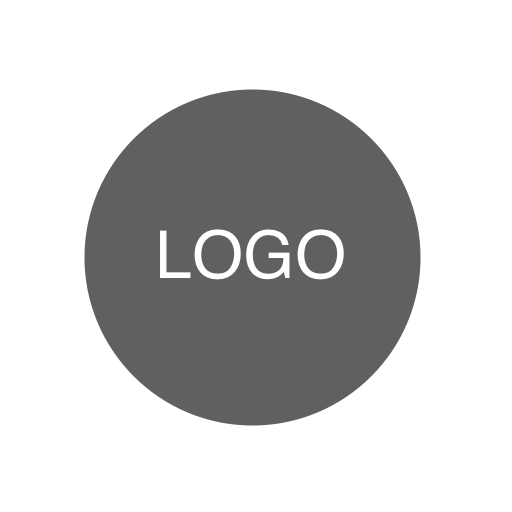 <Sitio web, dirección de correo electrónico><Sitio web, dirección de correo electrónico><Sitio web, dirección de correo electrónico><Número de teléfono><Número de teléfono><Número de teléfono>COBRAR AENVIE AEstimate No:#INV0001<Nombre de contacto><Nombre / Departamento>Fecha:11/11/11<Nombre de la empresa cliente><Nombre de la empresa cliente>Valido para:14 dias<Dirección><Dirección><Teléfono, correo electrónico><Teléfono>DESCRIPCIÓNDESCRIPCIÓNCANTIDADPRECIO UNITARIOTOTAL0.000.000.000.000.000.000.000.000.00TOTAL PARCIAL0.00¡Gracias por hacer negocios!¡Gracias por hacer negocios!DESCUENTO0.00¡Gracias por hacer negocios!¡Gracias por hacer negocios!SUBTOTAL MENOS DESCUENTO0.00¡Gracias por hacer negocios!¡Gracias por hacer negocios!TASA DE IMPUESTO0,00%¡Gracias por hacer negocios!¡Gracias por hacer negocios!TOTAL IMPUESTOS0.00¡Gracias por hacer negocios!¡Gracias por hacer negocios!ENVÍO/MANIPULACIÓN0.00Cotización totalpsTérminos e instrucciones<Agregue aquí los requisitos de pago, por ejemplo, el monto del depósito y el método de pago><Agregue aquí los requisitos de pago, por ejemplo, el monto del depósito y el método de pago><Agregue aquí los requisitos de pago, por ejemplo, el monto del depósito y el método de pago><Agregue aquí los requisitos de pago, por ejemplo, el monto del depósito y el método de pago><Agregue aquí los requisitos de pago, por ejemplo, el monto del depósito y el método de pago><Agregue términos aquí, por ejemplo: garantía, política de devoluciones...><Agregue términos aquí, por ejemplo: garantía, política de devoluciones...><Agregue términos aquí, por ejemplo: garantía, política de devoluciones...><Agregue términos aquí, por ejemplo: garantía, política de devoluciones...><Agregue términos aquí, por ejemplo: garantía, política de devoluciones...><Incluir cronograma del proyecto><Incluir cronograma del proyecto><Incluir cronograma del proyecto><Incluir cronograma del proyecto><Incluir cronograma del proyecto>